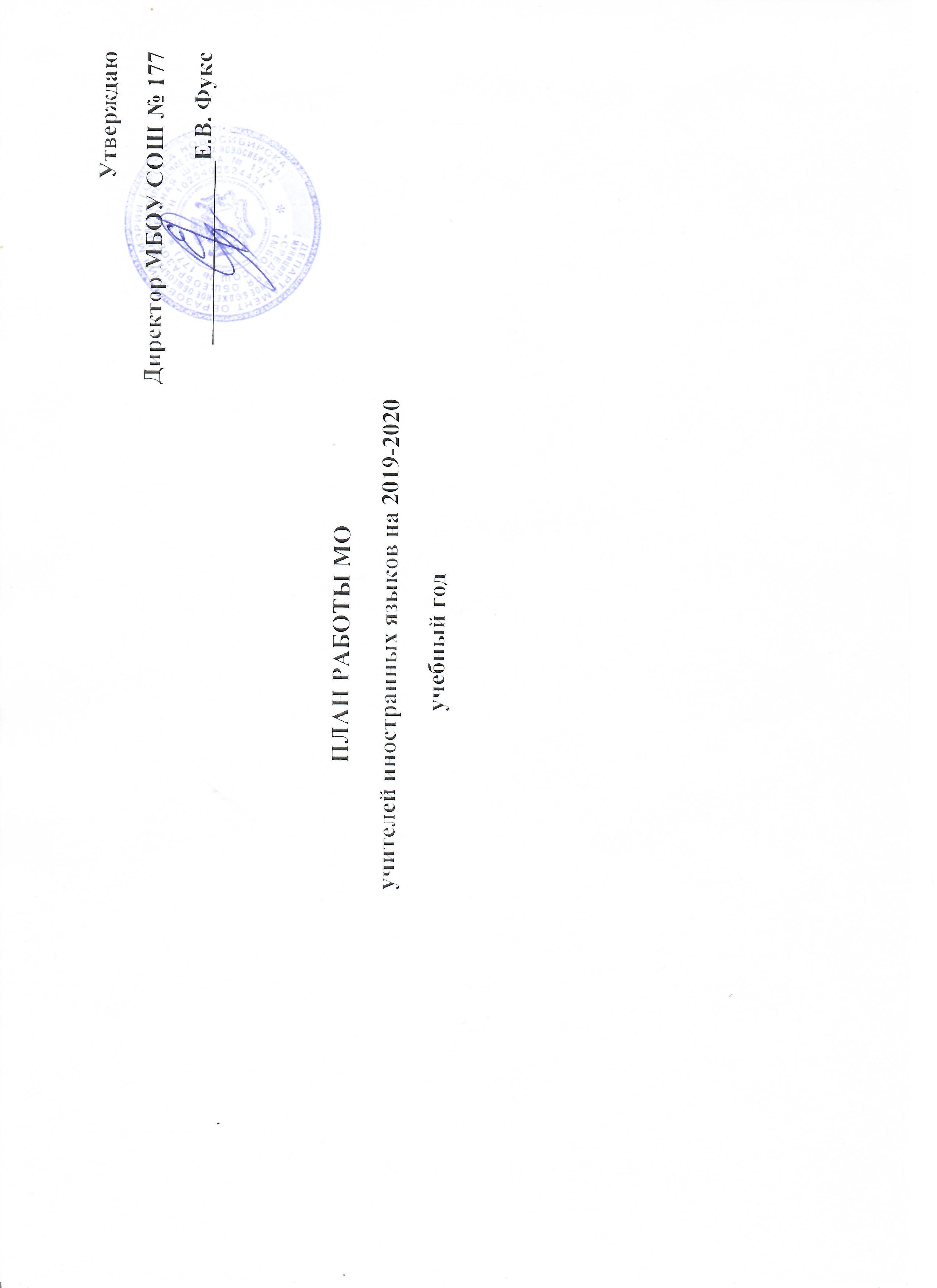 Методическая тема школы: «Повышение эффективности образовательной деятельности через применение современных подходов, непрерывное совершенствование профессионального уровня и педагогического мастерства учителя».Методическая тема объединения: «Повышение эффективности образовательной деятельности через применение современных подходов, непрерывное совершенствование профессионального уровня и педагогического мастерства учителя».Цель МО:  Повышение уровня профессиональной компетентности и профессионального мастерства членов МОЗадачи МО:Работа над общешкольной темойФормирование нравственного поведения и межкультурной коммуникации на уроках иностранного языка.Осуществление преемственности в обучении при переходе учащихсяиз начальной школы в среднее звено.Углубленная работа с учащимися, имеющими повышенный интерес к изучению английского языка Работа с разными категориями обучающихся:С одаренными детьмиС детьми с ОВЗТемы самообразования учителей:Н.В. Пстыга «Организация обучения иностранному языку младших школьников посредством творчества и игры».Ж.В. Мишагина «Экологическое воспитание на уроках английского языка»О.Н. Чусовитина  «Развитие личности учащегося в процессе обучения межкультурной коммуникации».И.Г. Сокол «Осуществление межпредметных связей на уроках иностранного языка на основе метода проектов».Д.А. Чернозипунникова «Использование технологии сотрудничества при обучении иноязычному общению»Е. А. Устьянцев «Формирование коммуникативных  компетенций обучающихся при обучении английскому языку»А.Ю. Агальцева «Методические основы личностно-ориентированного обучения»Г.М. Лучинина«Развитие личности учащихся в процессе обучения межкультурной коммуникации»Состав МО учителей иностранного языка №ФамилияИмяОтчествообщий стажпедагог. стажобразованиеУч. заведениеГод окончаниякатегориякурсы, годКурсы, местонаградные1Сокол Ирина Геннадьевна3030высшиеНГПИ1987первая2017«Интерактивное обучение иностранным языкам и подготовка школьников к ЕГЭ в свете ФГОС»матр-апрель 2017 года,  НИПКиПРОблагодарственные письма, грамоты2МишагинаЖаннаВладимировна304,5высшееНГПУ20172017«Инновации в обучении иностранным языкам. ФГОС в практике иноязычного образования»3ПстыгаНаталья Владимировна1410высшееНГПУ2000первая 2016«Актуальные вопросы реализации требований ФГОС в образовании обучающихся с ОВЗ»4ЧусовитинаОксанаНиколаевна1515высшееНГПУ2004высшая2016«ФГОС ООО: Эффективная реализация в школьном иноязычном образовании»НИПКиПРО5ЧернозипунниковаДарьяАлександровна33высшееНГПУ20162016«Актуальные вопросы реализации требований ФГОС в образовании обучающихся с ОВЗ6ЛучининаГалинаМихайловна1616высшееНГПУ2004первая2016«Актуальные вопросы реализации требований ФГОС в образовании обучающихся с ОВЗБлагодарственные письма, грамоты7.АгальцеваАнастасияЮрьевна55высшееНГПУ20148. УстьянцевЕфим Андреевич11высшееНГПУ2018Август, сентябрьАвгуст, сентябрьоктябрьоктябрьноябрьноябрьдекабрьянварьянварь1. Педагогические советыЦели, задачи на 2019-2020уч.год. Планирование на новый учебный год. Утверждение РП(август)Цели, задачи на 2019-2020уч.год. Планирование на новый учебный год. Утверждение РП(август)2.  Теоретические и практические семинары, пед. чтенияОтчет о работе районного МО за 2018-2019уч.год. Планирование на новый учебный год.МБОУ СОШ №36Отчет о работе районного МО за 2018-2019уч.год. Планирование на новый учебный год.МБОУ СОШ №36Результаты ЕГЭ за 2018-2019у.г., рекомендации по подготовке учащихся к ИА. Гимназия № 15 Результаты ЕГЭ за 2018-2019у.г., рекомендации по подготовке учащихся к ИА. Гимназия № 15 3. Предметные недели, олимпиады, конференции внутри школыВсероссийская олимпиада школьников, школьный этапВсероссийская олимпиада школьников, школьный этапВсероссийский конкурс «Британский бульдог» Районный этап НПК школьников (9-11 класс)Неделя ИЯ (13-17 января)Неделя ИЯ (13-17 января)4. Аттестация,  работа по повышению мастерства: методические декады, открытые уроки, семинары, обмен опытомВзаимопосещение уроков, работа с молодыми педагогамиВзаимопосещение уроков, работа с молодыми педагогамиВзаимопосещение уроков, работа с молодыми педагогамиВзаимопосещение уроков, работа с молодыми педагогамиОбучающий семинар учителей ан.яз. «Экзаменационная подготовка на уроках английского языка к ЕГЭ» (МБОУ СОШ №36)Обучающий семинар учителей ан.яз. «Экзаменационная подготовка на уроках английского языка к ЕГЭ» (МБОУ СОШ №36)Семинар «Внеурочная деятельность в образовательном пространстве иностранного языка» (МБОУ СОШ №111)Взаимопосещение уроков, работа с молодыми педагогамиВзаимопосещение уроков, работа с молодыми педагогами5. Срезовые, итоговые работыКонтрольные срезы за 1-ую четвертьКонтрольные срезы за 1-ую четвертьКонтрольные срезы за 1-ое полугодие в 5-11 классах (аудирование, чтение, говорение, л-гр материал.)6. Заседания МОПланирование работы МО на 2019-2020 уч.год.  Корректировка РППланирование работы МО на 2019-2020 уч.год.  Корректировка РПИтоги 1-й четверти, итоги районной олимпиады, подготовка к неделе иностранного языка. Анализ выполнения РПИтоги 1-й четверти, итоги районной олимпиады, подготовка к неделе иностранного языка. Анализ выполнения РПИтоги 1-го полугодия, результаты срезовых работ, итоги проведения недели ИЯ, требования к содержанию кабинета. Итоги 1-го полугодия, результаты срезовых работ, итоги проведения недели ИЯ, требования к содержанию кабинета. 7. Подготовка к аттестации школыСистема и качество проверки, Объем работ (5-8 классы)Система и качество проверки, Объем работ (5-8 классы)Диагностика качества обучения 2018-2019 уч.год.Диагностика качества обучения 2018-2019 уч.год.Система и качество проверки, Объем работ (9-11 классы)8. Подготовка к ГИА , к олимпиадам, работа с детьми ОВЗИтоговый семинар по результатам ЕГЭ за 2018-2019 г, Работа с детьми с ОВЗИтоговый семинар по результатам ЕГЭ за 2018-2019 г, Работа с детьми с ОВЗПодготовка к ГИА Подготовка к олимпиадамРабота с детьми с ОВЗПодготовка к ГИА Подготовка к олимпиадамРабота с детьми с ОВЗПодготовка к ГИА Подготовка к олимпиадамРабота с детьми с ОВЗПодготовка к ГИА Подготовка к олимпиадамРабота с детьми с ОВЗПодготовка к ГИАПодготовка к олимпиадамРабота с детьми с ОВЗПодготовка к ГИА Подготовка к олимпиадамРабота с детьми с ОВПодготовка к ГИА Подготовка к олимпиадамРабота с детьми с ОВфевральфевральМарт Март апрельмаймайиюньиюнь1. Педагогические советы1. Педагогические советы2.  Теоретические и практические семинары, пед. чтения2.  Теоретические и практические семинары, пед. чтения3. Предметные недели, олимпиады, конференции внутри школы3. Предметные недели, олимпиады, конференции внутри школыГородская НПК школьников НОУ «Сибирь»Районный тур НПК младших школьников (3-4 классы)Городская НПК школьников НОУ «Сибирь»Районный тур НПК младших школьников (3-4 классы)Городской конкурс «Не упускай свои   возможности »Городской конкурс «Не упускай свои   возможности »Олимпиада (6-8 классы) вНУДО «Еврошкола»НПК для учащихся 5, 8 классов4. Аттестация,  работа по повышению мастерства: методические декады, открытые уроки, семинары, обмен опытом4. Аттестация,  работа по повышению мастерства: методические декады, открытые уроки, семинары, обмен опытомСеминар «Итоговая аттестация по иностранному языку за курс начальной школы по ФГОС» (МБОУ СОШ №36)Семинар «Итоговая аттестация по иностранному языку за курс начальной школы по ФГОС» (МБОУ СОШ №36)Семинар «Куклы на уроках иностранного языка» (МБОУ СОШ №36)Семинар «Куклы на уроках иностранного языка» (МБОУ СОШ №36)Семинар «Развитие читательской культуры на уроках иностранного языка» (МБОУ СОШ №36)5. Срезовые, итоговые работы5. Срезовые, итоговые работыКонтрольные срезы за 3-ую четвертьКонтрольные срезы за 3-ую четвертьКонтрольные срезы за 2-ое полугодие в 5-11 классах (аудирование, чтение, говорение, л-гр материал.)Контрольные срезы за 2-ое полугодие в 5-11 классах (аудирование, чтение, говорение, л-гр материал.)6. Заседания МО6. Заседания МОИтоги 3-й четверти, итоги районной олимпиадыСообщения по темам самообразования, итоги срезовых работАнализ выполнения РПИтоги 3-й четверти, итоги районной олимпиадыСообщения по темам самообразования, итоги срезовых работАнализ выполнения РПИтоги 2-го полугодия, результаты срезовых работ, планирование работы МО на 2020-2021уч.годАнализ работы  за 2019-2020уч.год.Итоги 2-го полугодия, результаты срезовых работ, планирование работы МО на 2020-2021уч.годАнализ работы  за 2019-2020уч.год.7. Подготовка к аттестации школы7. Подготовка к аттестации школыДиагностика качества обучения 2019-2020уч.год.8. Подготовка к ГИА , к олимпиадам, работа с детьми с ОВЗ8. Подготовка к ГИА , к олимпиадам, работа с детьми с ОВЗПодготовка к ГИА Подготовка к олимпиадамРабота с детьми с ОВЗПодготовка к ГИА Подготовка к олимпиадамРабота с детьми с ОВЗПодготовка к ГИА Подготовка к олимпиадамРабота с детьми с ОВЗПодготовка к ГИА Подготовка к олимпиадамРабота с детьми с ОВЗПодготовка к ГИА Подготовка к олимпиадамРабота с детьми с ОВЗПодготовка к ГИА Подготовка к олимпиадамРабота с детьми с ОВЗПодготовка к ГИА Подготовка к олимпиадамРабота с детьми с ОВЗПодготовка к ГИА Подготовка к олимпиадамРабота с детьми с ОВЗПодготовка к ГИА Подготовка к олимпиадамРабота с детьми с ОВЗ